PRODUŽENI BORAVAK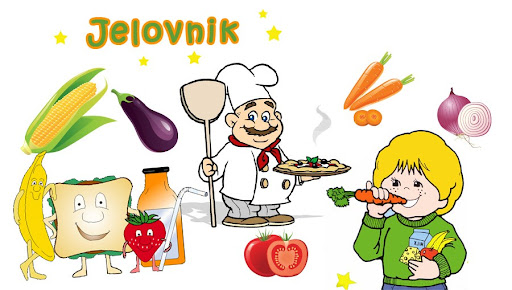 MJESEC: LIPANJ 2024.3.6.2024.MUSSLI S MLIJEKOMKUHANO POVRĆE,SVINJSKO PEČENJEKRUH,NUTTELA,MIJEKO4.6.2024.KRUH,NAMAZ,ČAJRIŽOTO OD JUNETINE,KUPUS SALATA,KRUHPALAČINKE,NUTELLA MLIJEKO5.6.2024.TOPLI SENDVIČ,NAPITAKGRAH VARIVO,KRUH,VOĆEKOLAČ,MLIJEKO6.6.2024.POHANI KRUH,ČAJPEČENA PILETINA,KUHANI KRUMPIR,MIJEŠANA SALATAKRUH,SIRNI NAMAZJOGURT7.6.2024.PALENTA, JOGURTNJOKE U UMAKU, ZELENA SALATAVOĆNA SALATA10.6.2024.ČOKO KUGLICE,ČAJGULAŠ, PALENTA, KUPUSPUDING ČOKOLADA11.6.2024.PAŠTETA, KRUH, ČAJPOHANA PILETINA, MIJEŠANI PRILOG,KRUHKRUH, MARMELADA,MARGO, ČAJ12.6.2024.SENDVIČ, JOGURTVARIVO OD GRAŠKA I JUNETINE, KRUH, VOĆEHRENOVKE U LISNATOM TIJESTU13.6.2024.SIRNI NAMAZ, KRUH, NAPITAKBATACI,MLINCI,KISELI KRASTAVCIMUFFIN,MLIJEKO14.6.2024.GRIZ,KRAŠPOPEĆCI,KUHANI KRUMPIR,TARTARČOKO KUGLICE, MLIJEKO17.6.2024.PAŠTETA, ČAJ, KRUHJUNETINA STROGANOOF, ZELENA SALATAPALAČINKE, NUTELLA,  MLIJEKO18.6.2024.CORNFLEX, MLIJEKOPIRE KRUMPIR,PEČENA PILETINA, ŠPINAT NA MLIJEKU, KRUHVOĆNA SALATA19.6.2024.ČOKOLINO, MLIJKEOVARIVO OD PURETINE, POVRĆA I NJOKA,KRUHPUDING OD VANILIJE20.6.2024.ŠTRUDL-PIZZAŠPAGETI BOLOGNASE, ZELENA SALATAVOĆNI JOGURT, ZOBENE PAHULJICE21.6.2024PECIVO S HRENOVKOM,SOKDINOSAURI, KRUMPIR, KEČAPNAPOLITANKE S MLIJEKOM